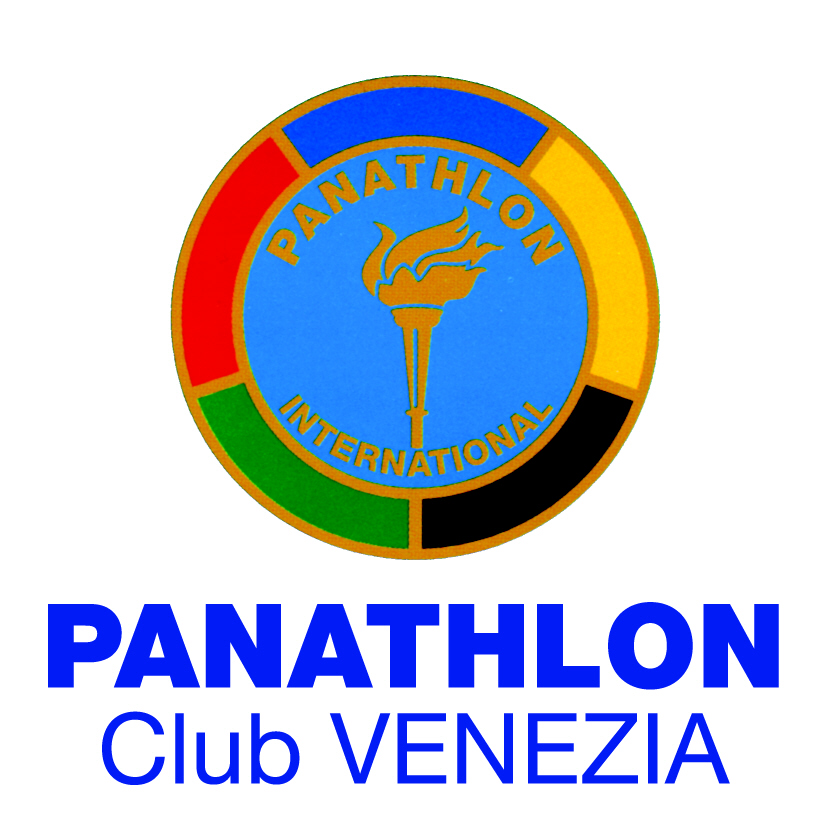 La mia “STORIA SPORTIVA” (*)(da compilarsi esclusivamente a cura di studenti e studentesse delle scuole superiori)……………………………………………………………………………………………………………….Cognome e nomeDati personali	Nato/a a ………………………..……………….….…, il …………………	Residente a ……………………………………………………………….… Esperienze maturate in ambito extra-sportivo e scolastico ………………………………………………………. .................................... .........................................................................................................................	Hobby e interessi .………………………………………………………………………. ...........                                                      .........................................................................................................................Come Atleta	Ho iniziato l’attività sportiva nell’anno  ……………. Presso la Società Sportiva ………………………...……………………….. Ruoli svolti  …………………….……………………………...……….……  	  Principali risultati e/o primati nella mia vita sportiva ………………….. ……………………………………………………………………………...........................................................................................................................Altre esperienze sportive o iniziative  ……………………………………..........................................................................................................................Come Studente	Partecipazioni …...…………………………………………………………..              	Incarichi  …………………………………………………………..………...Collaborazioni .…………………………………………………..………….Titoli conseguiti  …...…………………………………………….…………	 Altro …………………………………………………………….…………. Come riesco a coniugare sport e scuola  …………………………………………………………  	………………………………………………………………………………..Esperienze maturate in Italia e all’estero ……………………………………………………….. 	……………….……………………………………………………………….Perché ho scelto di fare sport ……………………………………………………………………... 	……………………………………………………………………………….. La mia idea del concetto di sport .......................................................................................................	………………………………………………………………………………..Lo sport nella scuola: idee e proposte ……………………………………….…………………… 	…………………………………………………………………………...…… E ora parlo di me, dei miei sogni e delle mie aspettative .........................................................	............................................................................................................................N.B.: Le righe predisposte sono indicative. Il modulo, quindi, può essere compilato anche in più righe e in più fogli(*) Questo form ti permette di raccontare la tua storia sportiva in una cornice più ampia che parte dal vissuto familiare e sociale, evidenziando le eventuali difficoltà che possono essersi frapposte nel tuo approccio allo sport e la valenza dello stesso quale strumento di crescita non solo sportiva. Chiaramente, non è importante la forma, ma il contenuto e la volontà di dare, in questo senso, più spessore possibile ai tuoi percorsi di Atleta, di Studente e di Persona.